2018 Raiffeisen Yılı  - Raiffeisen’ın doğumunun 200. Yıldönümü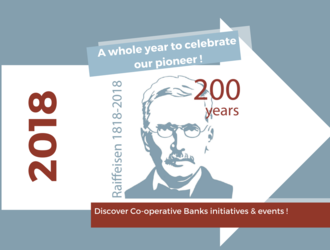 Ne kutlayacağız?Kooperatif Bankaları, 2018 yılı boyunca ve bir yıl süre ile kooperatif fikrinin ve kooperatif bankacılığı konseptinin kurucularından biri olan Friedrich Wilhelm Raiffeisen'in 200. doğum gününü kutluyor. Yüzyıl öncesinde onun fikri dünya çapında büyük önem taşıyordu ve halen de taşımaya devam ediyor. Raiffeisen 2018 yılının amacı, bu nedenle yalnızca kooperatif fikrini kutlamak ve geliştirmek değil, Raiffeisen'in soyundan gelenlere mirasını devam ettirmek için de bir platform oluşturmak.Raiffeisen'in kurucu fikri: "tek başımıza başarabildiklerimizden daha fazlasını birlikte başarabiliriz".Friedrich Wilhem Raiffeisen kimdir?Friedrich Wilhelm Raiffeisen, genel olarak kooperatif hareketinin ve özellikle de kooperatif bankacılığının kurucularından biriydi. 1818'de Almanya'da doğdu. Bir çiftçi ve bir belediye başkanı olan Gottfried Friedrich Raiffeisen'in oğluydu. Orduda kısa bir kariyeri olan Friedrich Raiffeisen, 27 yaş gibi genç bir yaşta belediye başkanı seçildi ve ondan sonraki 20 yıl boyunca Rheinland bölgesindeki birçok belediyede göreve yaptı. 1888 yılında 69 yaşında öldü. Raiffeisen, genç bir belediye başkanı olarak görevi sırasında kooperatif fikrini tasarladı. Sık sık kredi sıkıntısı ile karşılaşan çiftçilerin acısını gözlemleyerek ilham aldı. 1864 yılında ilk kooperatif kredi bankasını kurdu. 1872 yılında Raiffeisen, küçük kredi bankaları arasındaki likidite eşitlemesini sağlamak için ilk kırsal merkez bankası olan "Rheinische Landwirtschaftliche Genossenschaftsbank" (Rhenish Tarım Kooperatif Bankası’nı) oluşturdu.Kooperatif bankacılığı nedir?Kooperatif bankalarının çok özel değerleri vardır: dayanışma, kendi kendine yardım, dışlamaya karşı savaşmak, sosyal ve çevresel kaygılar, esneklik, yakınlık, güven ve yönetişim. Bu değerler, kooperatiflerin toplumsal sorumluluk konusundaki güçlü taahhütlerini açıklayan bankacılık biçimlerini içeriyor. 